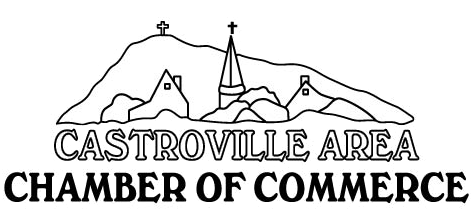     CASTROVILLE’S MARKET TRAIL DAYS March 11, June 10 and September 9, 2017RULES AND REGULATIONS            VENDOR ELIGIBILITY: The Castroville Market Trail Days is open for arts, crafts, vintage, food vendors, and farmers selling produce, canned food and baked goods. Only a limited number of resale items of the highest quality are accepted. Live music, Food and entertainment available too. The CMTD supports local farmers, food producers and artisans. Booth rental fee is $25 for Arts, Crafts, Vintage & Food and $10 for Farmer’s Produce.   There will be absolutely no refunds of application fee if you cannot attend. Applications will be processed in the order they are received. All applications will be screened for quality and appropriateness of the products to be offered for sale and the Chamber has the right to decline participation to any vendor. We also have the right to limit the number of vendors offering the same or very similar products.  No flea market Items, used clothing, firearms or pornographic material.If you are a past Old Fashion Christmas or Market Trail Days vendor, we will still need a new yearly application and all items completed on the checklist. Only COMPLETED applications will be considered. Exact description of merchandise is essential – as are 2 photos representing your wares. ONE SELF ADDRESSED BUSINESS-SIZE (#10) STAMPED ENVELOPE FOR RETURN OF ACCEPTED CONTRACT SHOULD BE INCLUDED WITH THE INITIAL CONTRACT if not email accessible.   Photos will not be returned.Vendors must furnish their own tables, chairs, decorations and coverings in case of inclement weather.  Canopies must be sufficiently weighted to prevent them from blowing over. Booth must not crowd another vendor’s space. We encourage each vendor to prominently display a sign in their booth, identifying the farm or business name.   Booths can start setting up from 7:00am until 8:30am Saturday morning. We will be strict about these hours.Booths must remain open from 9am – 4pm. All vehicles must be parked in designated parking by 8:30 am.  No vehicles are allowed on the square.  We do not want to block our vendors’ booths. (Map will be provided with accepted contract).Electricity will not be promised (however there is electricity available immediately surrounding the square.  Gas generators, BBQ pits, gas burners… are allowed for food vendors and must not be loud to interfere with neighboring vendors. All cooking food booths will be located along Lorenzo St. All cooking food booths must have a food service permit on display and must comply with Texas Department of Health rules & regulations. Forms for the certificate are available through the Chamber or the local Medina County Office (830) 741-6195.  Selling of raffle tickets and gambling will not be allowed.  There is absolutely no selling of alcoholic beverages or firearms. Violators will be asked to leave the area and will not be allowed to participate.Immediately after 4pm on Saturday you may start disassembling your booth.  Please be respectful of others and not let your vehicles idle while packing up.  Please clean your area of any trash.  Large trash bins will be available throughout the square.Each vendor is responsible for collecting and reporting sales tax.  A Texas Sales Tax permit may be obtained by calling or writing: State Comptroller of Public Accounts, 9514 Console, Suite 102, San Antonio, TX  78229. (210) 616-0067.  Or go online to www.window.state.tx.us/taxpermit/. The State Comptroller may be checking your booth the day of the event.  We need a copy of your certificate so it can be sent to their office for verification.The Market Trail Days 2016 committee shall be the final authority on interpretation of the rules and regulations._____________________________________________			_________________Vendor Signature						Date